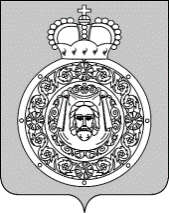 Администрациягородского округа ВоскресенскМосковской областиП О С Т А Н О В Л Е Н И Е__________________№_________________О внесении изменения в постановление Администрации городского округа Воскресенск Московской области  от 16.04.2020 № 1462 «О согласовании перечня платных услуг, размера платы для физических и юридических лиц за услуги (работы), относящиеся             к основным видам деятельности муниципального автономного учреждения «Центр культуры, спорта и работы с молодежью «Радость» и муниципального автономного учреждения «Культурно-просветительно-спортивный центр Родник», оказываемые ими сверх установленного муниципального задания, а также в случаях, определенных федеральными законами, в пределах установленного муниципального задания»                    (с изменениями от 18.09.2020  № 3384, от 10.03.2021 № 861) В соответствии со ст. 52 Основ законодательства Российской Федерации о культуре от 09.10.1992 № 3612-1, Порядком определения платы для физических и юридических лиц за услуги (работы), относящиеся к основным видам деятельности муниципальных учреждений городского округа Воскресенск Московской области, оказываемые ими сверх установленного муниципального задания,  а также в случаях, определенных федеральными законами, в пределах установленного муниципального задания и за услуги (работы), относящиеся к основным видам деятельности муниципальных казенных учреждений городского округа Воскресенск Московской области», утвержденным постановлением Администрации городского округа Воскресенск Московской области от 23.12.2019 № 39,  уставами учрежденийПОСТАНОВЛЯЮ:1.  Внести в постановление Администрации городского округа Воскресенск Московской области  от 16.04.2020 № 1462 «О согласовании перечня платных услуг, размера платы для физических и юридических лиц за услуги (работы), относящиеся к основным видам деятельности муниципального автономного учреждения «Центр культуры, спорта и работы с молодежью «Радость» и муниципального автономного учреждения «Культурно-просветительно-спортивный центр Родник», оказываемые ими сверх установленного муниципального задания, а также в случаях, определенных федеральными законами, в пределах установленного муниципального задания» (далее – постановление), следующее изменение:1.1. Приложение 2 к постановлению «Перечень платных услуг, относящихся к основным видам деятельности Муниципального автономного учреждения «Центр культуры, спорта и работы с молодежью «Радость» оказываемые им сверх установленного муниципального задания, а также в случаях, определенных федеральными законами, в пределах установленного муниципального задания» изложить в новой редакции согласно приложению к настоящему постановлению.                 2. Опубликовать настоящее постановление в газете «Наше Слово» и разместить на официальном сайте городского округа Воскресенск Московской области.               3. Контроль за исполнением настоящего постановления возложить на заместителя Главы Администрации городского округа Воскресенск Курбатову А.В.Глава городского округа Воскресенск                                                                          А.В. БолотниковПеречень платных услуг, относящихся к основным видам деятельности Муниципального автономного учреждения «Центр культуры, спорта и работы с молодежью «Радость» оказываемые им  сверх установленного муниципального задания, а также в случаях, определенных  федеральными законами, в пределах установленного муниципального заданияПриложение к постановлению Администрациигородского округа Воскресенск Московской областиот _______________ № _________Приложение 2к постановлению Администрациигородского округа Воскресенск Московской областиот 16.04.2020 № 1462Наименование услугНаименование услугЕдиница измеренияРазмер платы (руб.)Размер платы (руб.)Студии, кружки, клубы по интересам, секции, группыСтудии, кружки, клубы по интересам, секции, группыСтудии, кружки, клубы по интересам, секции, группыСтудии, кружки, клубы по интересам, секции, группыСтудии, кружки, клубы по интересам, секции, группыКружок «Англичата» (индивидуальные занятия, группа до 2 человек)Кружок «Англичата» (индивидуальные занятия, группа до 2 человек)1 занятие/1 человек500,00500,00Кружок «Англичата» (групповые занятия, группа от 3 человек)Кружок «Англичата» (групповые занятия, группа от 3 человек)1 занятие/1 человек300,00300,00Кружок «Фитнес»Кружок «Фитнес»1 занятие/1 человек200,00200,00Кружок «Фитнес Body Sculpt»Кружок «Фитнес Body Sculpt»1 занятие/1 человек200,00200,00Кружок «Спортивно-бальные танцы» (младшая группа)Кружок «Спортивно-бальные танцы» (младшая группа)1 занятие/1 человек200,00200,00Кружок «Спортивно-бальные танцы» (старшая группа)Кружок «Спортивно-бальные танцы» (старшая группа)1 занятие/1 человек250,00250,00Кружок «Фитнес 18+»Кружок «Фитнес 18+»1 занятие/1 человек200,00200,00Кружок «Танцевальная ритмика»Кружок «Танцевальная ритмика»1 занятие/1 человек150,00150,00Кружок «Танцевальная ритмика» (индивидуальные занятия)Кружок «Танцевальная ритмика» (индивидуальные занятия)1 занятие/1 человек350,00350,00Кружок «Funny English»Кружок «Funny English»1 занятие/1 человек200,00200,00Кружок «Little English»Кружок «Little English»1 занятие/1 человек200,00200,00Кружок всестороннего развития "Непоседы"Кружок всестороннего развития "Непоседы"1 занятие/1 человек150,00150,00Кружок всестороннего развития "Знайка"Кружок всестороннего развития "Знайка"1 занятие/1 человек150,00150,00Кружок всестороннего развития "Почемучка"Кружок всестороннего развития "Почемучка"1 занятие/1 человек150,00150,00Кружок «Воинское искусство»Кружок «Воинское искусство»1 занятие/1 человек200,00200,00Кружок «Зумба» (ДК с. Барановское)Кружок «Зумба» (ДК с. Барановское)1 занятие/1 человек150,00150,00Кружок «Зумба» (ДК с. Ашитково)Кружок «Зумба» (ДК с. Ашитково)1 занятие/1 человек200,00200,00Танцевальный кружок «Карамельки»Танцевальный кружок «Карамельки»1 занятие/1 человек100,00100,00Кружок «Стрейчинг»Кружок «Стрейчинг»1 занятие/1 человек200,00200,00Кружок «Отличник» (средняя возрастная группа)Кружок «Отличник» (средняя возрастная группа)1 занятие/1 человек300,00300,00Кружок «Отличник» (старшая возрастная группа)Кружок «Отличник» (старшая возрастная группа)1 занятие/1 человек500,00500,00Кружок «Каллиграфия»Кружок «Каллиграфия»1 занятие/1 человек150,00150,00Кружок «Детский фитнес»Кружок «Детский фитнес»1 занятие/1 человек200,00200,00Кружок «Lady Dance»Кружок «Lady Dance»1 занятие/1 человек150,00150,00Кружок «Baby Dance»Кружок «Baby Dance»1 занятие/1 человек150,00150,00Кружок «Леди Фитнес»Кружок «Леди Фитнес»1 занятие/1 человек200,00200,00Организация и проведение культурно-досуговых мероприятийОрганизация и проведение культурно-досуговых мероприятийОрганизация и проведение культурно-досуговых мероприятийОрганизация и проведение культурно-досуговых мероприятийОрганизация и проведение культурно-досуговых мероприятийВечер отдыха, танцевальный вечер, развлекательная программа 1 билет1 билет1 билет300,00 – 1000,00Спектакли детские, дискотеки, игровые программы 1 билет1 билет1 билет100,00 – 300,00Организация и проведение детских праздников1 часкаждый последующий час1 часкаждый последующий час1 часкаждый последующий час3000,002500,00Игровое представление (на улице)1 мероприятие1 мероприятие1 мероприятие6000,00Игровое представление (в помещении)1 мероприятие1 мероприятие1 мероприятие5000,00Организация и проведение различных по форме и тематике информационно - просветительских мероприятий1 мероприятие1 мероприятие1 мероприятие1000,00-50000,00